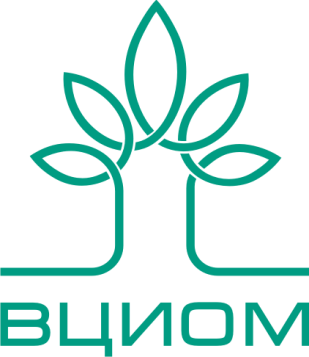 ОТЧЕТ «Разработка прогноза потребности экономики города Москвы в кадрах на срок не менее 7 лет с учетом крупных инвестиционных проектов и опросов работодателей – представителей финансового сектора, социальной сферы, сферы услуг и прочих сфер»        Контракт № 21-4314615 от 24.03.2021г.Цели исследования: Разработка прогноза потребности экономики города Москвы в кадрах на срок не менее 7 лет с учетом крупных инвестиционных проектов и опросов работодателей – представителей финансового сектора, социальной сферы, сферы услуг и прочих сфер, для:содействия повышению уровню сбалансированности рынка труда города Москвы, эффективности регулирования процессов формирования и использования трудовых ресурсов города Москвы;организации службой занятости профессионального обучения и дополнительного образования граждан (безработные граждане, женщины, имеющие детей дошкольного возраста, граждан старшего возраста);формирования государственного заказа на подготовку кадров и контрольных цифр приема для учреждений среднего профессионального и дополнительного профессионального образования.Задачи исследования:Изучение представлений работодателей – представителей финансового сектора, социальной сферы, сферы услуг и прочих сфер по следующим направлениям:оценка достаточности предложения рабочей силы города Москвы (выпускники системы образования, межрегиональная и зарубежная миграция) для обеспечения текущей и прогнозной потребностей работодателей в среднесрочной перспективе (в разрезе исследуемых секторов экономики Москвы - финансовый сектор, социальная сфера, сфера услуг и прочие сферы);оценка степени соответствия профессиональных компетенций соискателей на рабочие места потребностям работодателей (в разрезе исследуемых секторов экономики Москвы - финансовый сектор, социальная сфера, сфера услуг и прочие сферы);формирование списка наиболее востребованных компетенций с учетом оценки будущих потребностей работодателей для актуализации программ профессионального обучения и дополнительного профессионального образования граждан по направлению службы занятости (в разрезе исследуемых секторов экономики Москвы - финансовый сектор, социальная сфера, сфера услуг и прочие сферы).Во всех сферах наблюдается скорее позитивный тренд относительно ситуации с предложениями на рынке труда. Однако отдельно стоит отметить социальную сферу – 13% считают, что в сфере существует серьезный кадровый дефицит, а также 39% отмечают наличие отдельных дефицитных профессий.В финансовом секторе практически отсутствует кадровый дефицит, однако существуют отдельные дефицитные профессии – 38%. Отдельно стоит отметить ситуацию в прочих сферах – 39% респондентов считают, что проблема с кадрами отсутствует, показатель серьезного кадрового дефицита также низок – 9%. Наиболее низко (кандидатов очень мало) оценивают достаточность предложения на московском рынке труда среди выпускников учебных заведений г. Москвы представители сферы услуг – 33%. Возможно, это связано с тем, что некоторые профессии в сфере услуг не требуют высокой квалификации. Наиболее высоко оценивают количество кандидатов респонденты из прочих сфер и в финансовом секторе. Также стоит отметить, что в финансовом секторе низкие оценки – 1 и 2 поставили только 5% респондентов.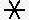 Наиболее низкие оценки (31%) относительно мигрантов из других регионов РФ в сфере услуг, вероятно, это обусловлено дополнительными тратами приезжающих в Москву, например, съем жилья. Высокие оценки количества предложений на московском рынке труда у мигрантов из других регионов РФ в прочих сферах – 36%.* Кроме сфер торговли, IT, связи, строительства и промышленностиХуже всего оцениваются в качестве источника кандидатов во всех сферах - мигранты из других стран, среди причин низкой оценки может быть неконкурентоспособность мигрантов из-за языка, низкой квалификации. В социальной сфере самый высокий процент (58%) ответивших, что среди трудовых мигрантов из других стран очень мало кандидатов в качестве источника предложений на рынке труда. 24% респондентов из прочих сфер оценили количество предложений мигрантов из других стран как большое. Представители всех сфер высоко оценивают значимость в качестве источника кадров московские учреждения профессионального и дополнительного профессионального образования. Во всех сферах более половины респондентов отвечали, что московские учреждения профессионального образования являются очень важным или скорее важным источником кадров. 36% респондентов из сферы услуг и 35% из прочих сфер отмечали, что С(Д)ПО в качестве источника кадров является не важным или скорее не важным элементом.Достаточность предложения на столичном рынке труда молодых специалистов – выпускников московских учреждений профессионального образования в большинстве сфер – в финансовом секторе, в социальной сфере и прочих сферах оценивается положительно, более половины респондентов данных сфер считает, что предложение полностью соответствуют запросам рынка или предложений скорее достаточно. Наиболее позитивно оценивается ситуация в финансовом секторе – 18% респондентов ответили, что предложения выпускников С(Д)ПО скорее недостаточно, причем о серьезном дефиците не сообщил ни один респондент. Сфера услуг – единственная из сфер, в которой согласно респондентам, присутствует недостаточность предложения выпускников С(Д)ПО – 32% ответивших считают, что предложений скорее недостаточно и 13% говорят о серьезном кадровом дефиците. Основные проблемы системы С(Д)ПО:Финансовый сектор: Недостаточный уровень подготовки выпускников (46%)Переизбыток выпускников по неактуальным специальностям (46%)Недостаточное количество выпускников по востребованным специальностям (23%)Сфера услуг: Недостаточное количество выпускников по востребованным специальностям (65%)Переизбыток выпускников по неактуальным специальностям (40%)Недостаточный уровень подготовки выпускников (30%)Социальная сфера: Недостаточное количество выпускников по востребованным специальностям (51%)Недостаточный уровень подготовки выпускников (42%)Переизбыток выпускников по неактуальным специальностям (18%)Прочие сферы: Недостаточное количество выпускников по востребованным специальностям (32%)Переизбыток выпускников по неактуальным специальностям (30%)Недостаточный уровень подготовки выпускников (4%)Важно отметить, что этот вопрос задавался только тем, кто ответил, что предложения на столичном рынке труда молодых специалистов – выпускников московских учреждений профессионального образования скорее недостаточно или существует серьезный дефицит молодых специалистов, таких респондентов было меньше половины в каждой отрасли, за исключением сферы услуг.В целом, представители всех отраслей считают, что ситуация на московском рынке труда в среднесрочной перспективе существенно не изменится. Важно отметить, что респонденты ни в одной из отраслей не прогнозируют серьезных улучшений. Наиболее негативные прогнозы дают представители из прочих сфер и социальной сферы – 49% и 48% соответственно.  Причиной для улучшения ситуации по мнению большинства респондентов из всех сфер может стать повышение квалификации уже работающих сотрудников, на втором месте подготовка молодых специалистов учебными заведениями Москвы. Отдельно стоит сравнить, какие профессии, по мнению респондентов из каждой отрасли, сейчас являются наиболее востребованными и какие станут более востребованные в среднесрочной перспективе. Важно отметить, что один из наиболее популярных ответов среди представителей всех сфер – нет таких профессий/специальностей. Респонденты не могут спрогнозировать какие профессии станут более востребованными. Также, по мнению представителей всех сфер, востребованные специальности сейчас будут также актуальны и на среднесрочной дистанции.Отдельно стоит отметить как респонденты из всех сфер оценивают эффективность дистанционных программ повышения квалификации, дополнительного обучения и профессиональной переподготовки на базе московского городского учебного центра «Профессионал», а также эффективность дистанционных программ профессионального обучения в целом.Представители всех отраслей сдержанно оценивают эффективность программ повышения квалификации в центре «Профессионал». О частичной эффективности программ говорят респонденты из финансового сектора (46%) и социальной сферы (34%). При этом в сфере услуг и в прочих сферах более половины респондентов не могут оценить эффективность или не слышали о центре «Профессионал». Говоря об эффективности дистанционного повышения квалификации в общем, респонденты из всех сфер считают, что все зависит от качества программы обучения. Ниже всего эффективность дистанционного обучения оценивают представители социальной сферы – 27%.Также стоит отметить важные компетенции, которые респонденты предложили бы для дистанционных обучающих программ.Основные выводы:Во всех сферах наблюдается скорее позитивный тренд относительно ситуации с предложениями на рынке труда. Однако отдельно стоит отметить социальную сферу – 13% считают, что в сфере существует серьезный кадровый дефицит, а также 39% отмечают наличие отдельных дефицитных профессий.В финансовом секторе практически отсутствует кадровый дефицит, однако существуют отдельные дефицитные профессии – 38%. Отдельно стоит отметить ситуацию в прочих сферах – 39% респондентов считают, что проблема с кадрами отсутствует, показатель серьезного кадрового дефицита также низок – 9%. Наиболее низко (кандидатов очень мало) оценивают достаточность предложения на московском рынке труда среди выпускников учебных заведений г. Москвы представители сферы услуг – 33%. Возможно, это связано с тем, что некоторые профессии в сфере услуг не требуют высокой квалификации. Наиболее высоко оценивают количество кандидатов респонденты из прочих сфер и в финансовом секторе. Также стоит отметить, что в финансовом секторе низкие оценки – 1 и 2 поставили только 5% респондентов.Наиболее низкие оценки (31%) относительно мигрантов из других регионов РФ в сфере услуг, вероятно, это обусловлено дополнительными тратами приезжающих в Москву, например, съем жилья. Высокие оценки количества предложений на московском рынке труда у мигрантов из других регионов РФ в прочих сферах – 36%.Хуже всего оцениваются в качестве источника кандидатов во всех сферах - мигранты из других стран, среди причин низкой оценки может быть неконкурентоспособность мигрантов из-за языка, низкой квалификации. В социальной сфере самый высокий процент (58%) ответивших, что среди трудовых мигрантов из других стран очень мало кандидатов в качестве источника предложений на рынке труда. 24% респондентов из прочих сфер оценили количество предложений мигрантов из других стран как большое. Представители всех сфер высоко оценивают значимость в качестве источника кадров московские учреждения профессионального и дополнительного профессионального образования. Во всех сферах более половины респондентов отвечали, что московские учреждения профессионального образования являются очень важным или скорее важным источником кадров.Достаточность предложения на столичном рынке труда молодых специалистов – выпускников московских учреждений профессионального образования в большинстве сфер – в финансовом секторе, в социальной сфере и прочих сферах оценивается положительно, более половины респондентов данных сфер считает, что предложение полностью соответствуют запросам рынка или предложений скорее достаточно.Сфера услуг – единственная из сфер, в которой согласно респондентам, присутствует недостаточность предложения выпускников С(Д)ПО – 32% ответивших считают, что предложений скорее недостаточно и 13% говорят о серьезном кадровом дефиците.В целом, представители всех отраслей считают, что ситуация на московском рынке труда в среднесрочной перспективе существенно не изменится. Важно отметить, что респонденты ни в одной из отраслей не прогнозируют серьезных улучшений. Наиболее негативные прогнозы дают представители из прочих сфер и социальной сферы – 49% и 48% соответственно.  Причиной для улучшения ситуации по мнению большинства респондентов из всех сфер может стать повышение квалификации уже работающих сотрудников, на втором месте подготовка молодых специалистов учебными заведениями Москвы. Финансовый секторФинансовый секторВостребованы сейчас Станут более востребованнымиСпециалист IT (17%)Бухгалтер (16%)Программист (16%)Программист  (16%)Бухгалтер (7%)Специалист IT (14%)Инженер (6%)Экономист (12%)Маркетолог (6%)Аналитик (9%)Экономист (6%)Менеджер (9)Нет таких профессий (33%)Банковское дело: специалист по работе с клиентами (7%)Другая (6%)Финансовая сфера (финансист, трейдер) (7%)Инженер по медицинскому оборудованию (6%)Нет таких профессий (38%)Другая (7%)Сфера услугСфера услугВостребованы сейчас Станут более востребованнымиАвтослесарь (9%)Водитель (6%)Маляр (6%)Сантехник (6%)Менеджер проектов (6%)Специалист IT (6%)Сантехник (6%)Электрик (6%)Уборщик, дворник, мойщик (6%)Электрогазосварщик (6%)Нет таких профессий (56%)Уборщик, дворник, мойщик (6%)Нет таких профессий (61%)Социальная сфера Социальная сфера Востребованы сейчас Станут более востребованнымиВрач (26%)Врач (27%)Медсестра (18%)Медсестра (17%)Преподаватель  (8%)Преподаватель  (13%)Нет таких профессий (26%)Программист (12%)Воспитатель (9%)Специалист IT (8%)Инженер по медицинскому оборудованию (7%)Лаборант (7%)Инженер (6%)Нет таких профессий (28%)ПрочиеПрочиеВостребованы сейчас Станут более востребованнымиПрограммист (29%)Программист (29%)Маркетолог (15%)Преподаватель (26%)Инженер по медицинскому оборудованию (14%)Экономист  (18%)Медсестра (14%)Юрист (17%)Патронажная медсестра (14%)Инженер по медицинскому оборудованию (14%)Системный администратор (14%)Водитель специальной техники (9%)Экономист (14%)Инженер (9%)Юрист (14%)Аналитик (8%)Инженер (8%)Профконсультант (7%)Менеджер по работе с клиентами (7%)Электромонтер (7%)Аналитик (7%)Кровельщик (6%)Менеджер (7%)Маркетолог (6%)Нет таких профессий (21%)Нет таких профессий (20%) Другая (14%)